发票退票功能 前台用户申请退发票  后台财务可以管理  加个状态（is_tuipiao）0 为退票 1退票中 2退票完成   快递单号  必须是填完快递单号才把状态改成 退票中退票条件 ： 时间权限 ： 只有财务可以看退完改个状态 ：order表中的字段 is_need_ticket 个人中心 菜单默认为打开驻规线上 ：账号：zhugui密码：zhugui@=3.14机工社svn：https://vpn.taiji.com.cn  机工社bug库：http://192.168.99.22:8888/zentao/代发货中中的寄送类型挪到合并单子中关于Excel的问题：Bug844已解决，提交后再其他电脑上试一下，是jdk版本问题。Bug843已解决，同上Bug842已解决，同上Bug832已解决，同上Bug828需要测试，页面的记录是36条，导出来是42条发货记录excel需要测试，列表显示的数据和导出的excel数据不同。Bug757 改太浪费时间 页面需要重新调教材出版bug：762     教材出版需要参编，我要主编通过后台审核后，但是前台其他用户在我要参编中查看不到764     后台教材出版--主编审核，通过点击所在行的编辑页面进入，把审核状态改变，发现记录不下来“审核时间”和“审核人”内容Bug851 合并单子 后台 改bug资源、课件、图书的信息都删掉	目前有关圈子的问题有小20个 剩余bug（非延期的）有20个 有几个是有关页面和兼容性的问题 需要和小马沟通无我所在学校页面需要重新做一共 80 条有关圈子的 33 条延期 38 条Bug 874（宝哥解决）Bug859Bug 810需要加个校验 同一本书不能申请两次Bug 757页面需要重新做，无我所在教师的页面宽度70%117需要测试一下1.教师资源下载管理  导出4042.用户登录日志IP地址格式不对  0:0 查找原因。3.用户登录日志没有数据。4.积分申请日志优化。5.前台在线用户没有数据。（没有做）前台图书首页教师图片4.教师审核 条件调整为“查询条件”/时间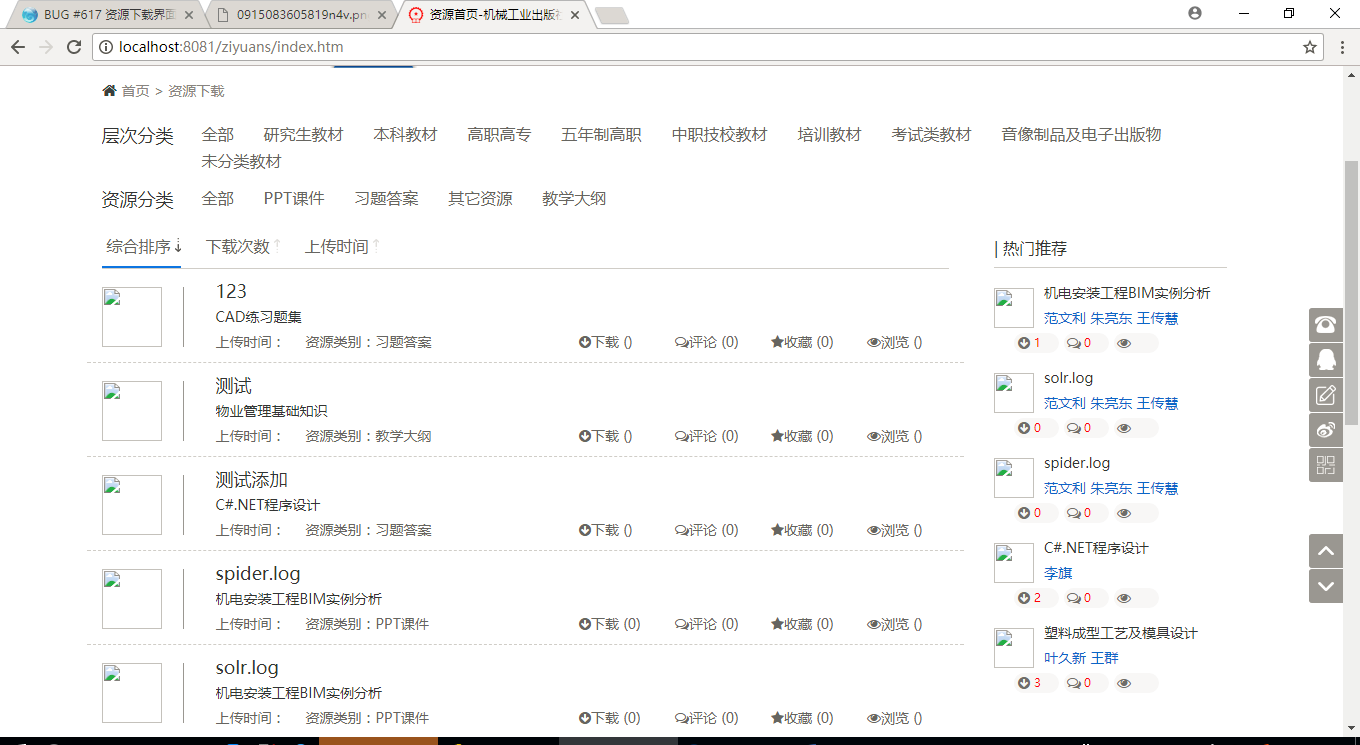 显示混乱 需要调一下其他问题：轮播图没有按照顺序序号播放在数据控中查出来的数据是按照书号排序的 但是在页面上显示的不对Bug698 样书申请成功后，申请时间的小时和分钟不正确，需要改一下服务器的系统时间Bug757 个人中心 教师认证 无我所在学校 页面没有套（张成达）Integer.valueOf(XIISHAVEBOOKCASE).intValue():String转int Float.parseFloat(COUNT_MAYANGString转Float清华：教师页面跳转功能完事空指针问题已经解决2017/12/25机工社bug修改记录954、957、958、959、960、961、962、963、964、965、966、974、975、9762018/1/4个人中心——》基本资料  页面修改 邮箱有修改和绑定两种淘课件机工社个人中心 基本资料 绑定邮箱要有邮箱模板 还差修改邮箱 修改手机的功能怦然心动目前手头上的事：清华文档  机工社的使用文档  老注规系统页面自适应和浏览器兼容性的bug页面自适应的问题：Bug729 前台图书详细信息页面相关图书信息排列不合理Ie9兼容性的问题：Bug613前台--个人中心--通知提醒 选择框与文本挤在一起Bug692 教材穿编辑一个出版选题记录时上传附件按钮不成功 无反应Bug794	前台个人中心我的关注 当关注的内容有2页显示时，点击第二页按钮没有反应Bug975 前台IE11用户登录不上去Bug976 前台IE11 admin登录成功后，页面都是空白机工大课堂搜索图标在输入框输入内容时图标显示存在问题考试的时候，4选1都选不对，如今，却妄想在茫茫人海中找到对的人，真是可笑。如果有人问我，音乐对于我的意义是什么，我会告诉他，音乐是除了记忆，甚至比起记忆，更能在内心每一个角落永久滞留的存在春节放假没完成的工作：首页的页面是否要给他改证书的问题林语堂讲过这样一段话：孤独这两个字拆开来看，有孩童，有瓜果，有小犬，有蚊蝇，足以撑起一个盛夏傍晚间的巷子口，人情味十足。稚儿擎瓜柳棚下，细犬逐蝶窄巷中，人间繁华多笑语，惟我空余两鬓风。孩童水果猫狗飞蝇当然热闹，可都和你无关，这就叫孤独。Win10产品密码：00329-00000-00003-AA121直播的东西加个定时器，当过了结束时间后调整状态。4月27日文档问题：21.我的淘课件，当什么都没有的时候，在中间加个按钮，上传淘课件，查看更多上面加条横线分隔是不是舒服很多！！（ok）22.订阅中心，图书关注不能点击（ok）24.没有数据的可以加个按钮，引导他去相应功能的首页，如21问题（ok）20.样书申请记录，点击更多没反应，用户需要看的物流信息在哪里（ok）17.修改手机号码，输入手机号提示"用户名存在了"???（ok）4月28日文档问题：邮箱绑定功能，有个绑定状态，0为未绑定，显示绑定按钮，当绑定成功后，修改数据库是否绑定状态，显示已绑定。 1为已绑定，显示修改按钮。已完成后台页面更改：营销日记：1.列表页，录入者放于第一列，点击可查看详情，回访状态隐藏，增加一列“录入时间”放在最后一列，放第二列2.将原有数据库中的“是否书展联系人” 更为“书展联系人”。通过创建营销日记的时候，可以自主选择，默认为空。3.添加编辑按钮，可隐藏营销经理4.营销对象点击可查看会员详情会员详情页：1.增加tab “样书申请记录”，显示开单人是谁（前台，或者'刘自保'），可查看物流信息/在看到的信息中，2.增加tab “添加样书”教师管理详情页：1.增加tab “样书申请记录”，显示开单人是谁（前台，或者'刘自保'），可查看物流信息/在看到的信息中，2.增加tab “添加样书”3.增加tab “教材留向”，可增加，修改，对应教师id，可参考原网站4.增加tab “营销日记”，可增加或修改与该教师相关的营销日记学校点击查看详情页：1.增加tab “学校学生”“学校教师”“营销日记”“流向管理”，可参考原网站